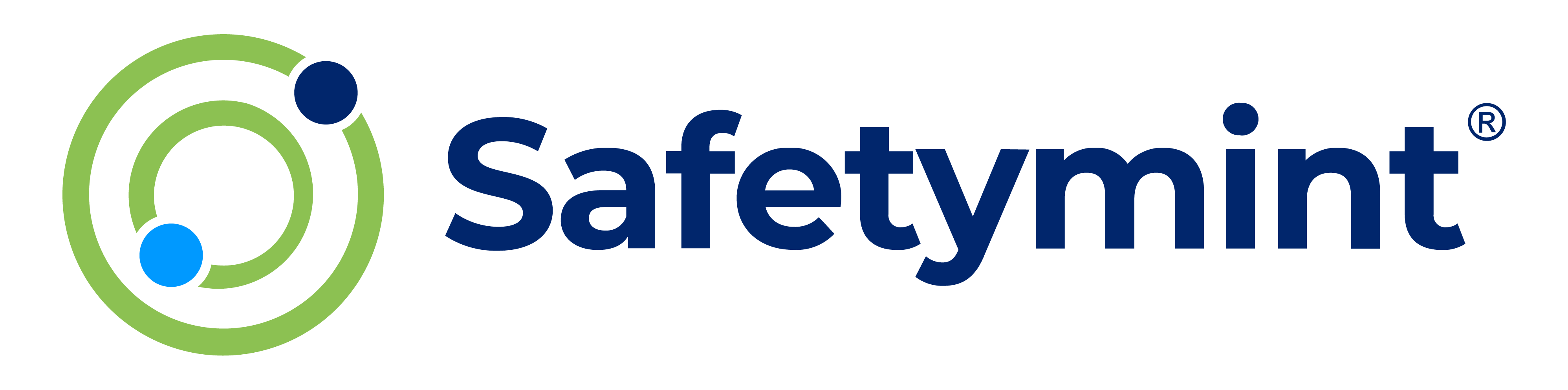 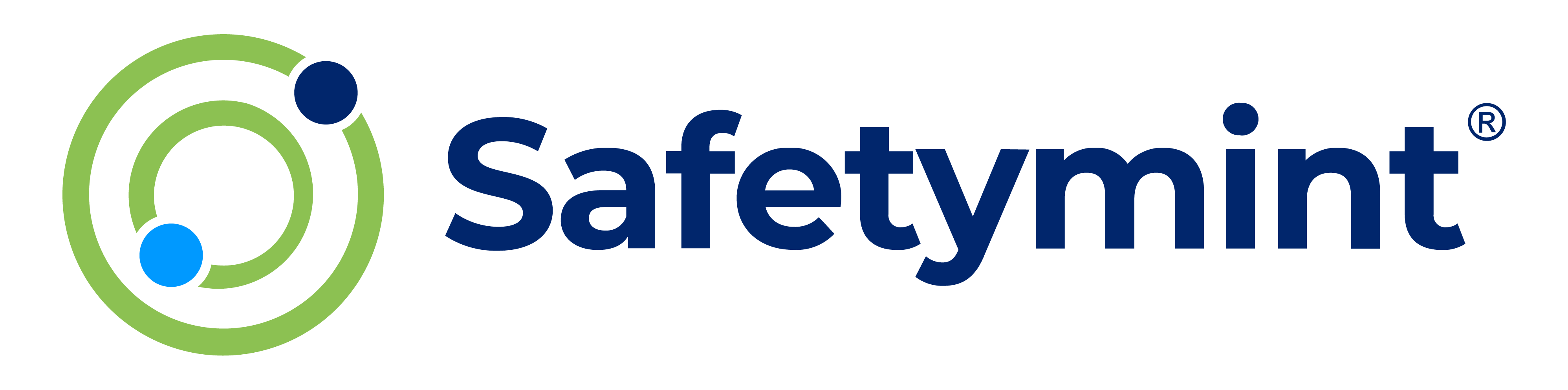 Environmental Incident Report FormINCIDENT DETAILSINCIDENT DETAILSINCIDENT DETAILSINCIDENT DETAILSDate and time of the incidentDate and time of the incident:Location of the incidentLocation of the incident:Describe the incidentDescribe the incident:Details of the witnesses, if anyDetails of the witnesses, if any:ENVIRONMENTAL IMPACTENVIRONMENTAL IMPACTENVIRONMENTAL IMPACTSelect the appropriate category for the environmental incident:Select the appropriate category for the environmental incident:Select the appropriate category for the environmental incident:Air PollutionAir PollutionWater PollutionWater PollutionSoil ContaminationSoil ContaminationHazardous Material SpillHazardous Material SpillNoise PollutionNoise PollutionWildlife DisturbanceWildlife DisturbanceOther (specify)                           :DESCRIPTION OF THE INCIDENTDESCRIPTION OF THE INCIDENTDESCRIPTION OF THE INCIDENTProvide a detailed description of the incident, including the nature of the environmental impact and any contributing factors:IMMEDIATE ACTIONS TAKENIMMEDIATE ACTIONS TAKENIMMEDIATE ACTIONS TAKENDescribe the immediate actions taken to address the incident, contain the environmental impact, and mitigate any further harm:REPORTING TO AUTHORITIESREPORTING TO AUTHORITIESREPORTING TO AUTHORITIESSpecify whether the incident has been reported to the appropriate environmental authorities or regulatory bodies: YES       NO    If yes, provide details of the report and any case/reference numbers:FOLLOW-UP ACTIONSFOLLOW-UP ACTIONSFOLLOW-UP ACTIONSOutline any follow-up actions, investigations, or assessments that will be conducted as a result of the incident:PREVENTIVE MEASURESPREVENTIVE MEASURESPREVENTIVE MEASURESWhat preventive measures can be implemented to avoid similar incidents in the future?:ADDITIONAL COMMENTSADDITIONAL COMMENTSADDITIONAL COMMENTSIs there any additional information or comments you would like to include?:REPORT FILTERREPORT FILTERREPORT FILTERName:Job Title / Role:Contact Details: